 «Утверждаю»                                                                   Директор МБОУ «Шаднинская  ООШ»                                                               Абдусамадов Г.Ш. 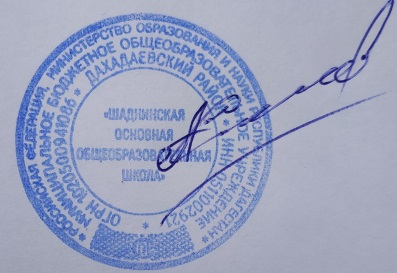                                                               Приказ №2  от «7» сентября 2022 г.План работы школьного спортивного клуба «Лидер»на 2022-2023 учебный годЦель работы ШСК:            Повышение массовости занятий учащимися физической культурой и спортом для вовлечения их в систематический процесс физического и спортивного совершенствования.Задачи:1.     реализации образовательных программ дополнительного образования детей физкультурно-спортивной направленности;2.     вовлечение учащихся в систематические занятия физической культурой и спортом;3.     проведение школьных спортивно-массовых мероприятий и соревнований по направлениям;4.     комплектование и подготовка команд учащихся для участия в муниципальных, республиканских соревнованиях;5.     пропаганда здорового образа жизни, личностных и общественных ценностей физической культуры и спорта;6.     создание нормативно-правовой базы;7.     комплектование и подготовка учащихся к ВФСК «Готов к труду и обороне».Мероприятия на 2022-2023 учебный годпо внедрению Всероссийского физкультурно – спортивного комплекса «Готов к труду и обороне»Планфизкультурно-оздоровительных и спортивно-массовых мероприятийна 2022 – 2023 учебный годНаправление деятельностиСодержание деятельностиСрокОтветственные за исполнениеОрганизационная деятельностьОрганизационная деятельностьОрганизационная деятельностьОрганизационная деятельностьВыбор лидеров ШСКподбор состава ШСК;

Сентябрь-октябрь 2022г Зам.дир. по УВРПланирование и организация деятельности ШСК- составление и утверждение планов работы ШСК на 2022-2023 уч. год (план работы ШСК, план спортивно массовых мероприятий);                      - составление расписания работы ШСК (общее расписание, индивидуальное расписание педагогов и специалистов ШСК);                                                         Октябрь-ноябрь 2022г Зам.дир. по УВР, руководитель ШСУСоздание Совета клуба- разъяснительная работа с ученическими коллективами школы, коллективами спортивных  секций;                 ноябрь 2022гРуководитель ШСК, Методическая деятельностьМетодическая деятельностьМетодическая деятельностьМетодическая деятельностьРазработка, согласование программ дополнительного образования детей физкультурно-спортивной направленности- анализ имеющихся программ - выявление круга интересов учащихся ОУ;

 В течение года Руководитель ШСК, Проведение методических мероприятий с целью обмена опытом- участие в  методических - участие в семинарах, круглых столах и других формах обмена опытом.В течение учебного года по плану, по индивидуальному плануРуководитель ШСК, Участие в конкурсах разного уровня - районных, региональных, федеральных- поиск интересных вариантов конкурсной деятельности;
- подготовка к соревнованиям, состязаниям;
- непосредственное участие в соревнованиях;
- подведение итогов.В теч. уч. года по плану и годовому плану ООЗам.дир. по УВР, Руководитель ШСК,  Организация и проведение смотров спортивных коллективов школы- выбор темы смотра;
- подготовка и оформление эмблем и девизов спортивных коллективов - классов;
- проведение выставки эмблем;
- анализ проведения.Апрель – май 2023г.Руководитель ШСК,  Связь ссоциальными партнерамиУчастие в спортивных соревнованиях сельского поселенияВ течение учебного годаЗам.дир. по УВР, Руководитель ШСК, Связь со школами района- обмен информацией с другими ОО, работающих в рамках физкультурно-спортивной направленности;
- проведение совместных мероприятий.В течение учебного годаРуководитель ШСК, Осуществление контроля над работой ШСКПроверка документацииВ течение учебного годаЗам.дир. по УВРКонтроль ведения отчетной документации специалистами, работающими в ШСК- проверка планов специалистов;
- проверка ведения журнала В течение учебного года по плану контроляРуководитель ШСК.Проведение спортивных праздников, спортивных акций, смотров.- подготовка спортивно-массовых мероприятий (разработка сценариев и плана подготовки);
- обеспечение участия учащихся в спортивно-массовых мероприятиях;
- проведения мероприятия; 
- анализ мероприятия.В течение учебного года (Приложение 1)Руководитель ШСК, Формирование списков учащихся допущенные к сдаче норм ГТО

- формирование списков- издание приказа по сдаче норм ГТОсентябрьруководитель ШСК, мед.работникОбновление информационного стенд по ВФСК ГТО   - информирование всех участников  образовательного процесса о мероприятиях по ВФСК «Готов к труду и обороне» ( ГТО)ноябрьруководитель ШСК.Обновление на сайте школы специального раздела, содержащий информацию ВФСК ГТО-нормативные документы-положение о ВФСК ГТО-материалы отражающие ход сдачи нормативов, рекорды, разрядные нормы по видам спорта, таблицы оценки результатов соревнований, фотоматериалы.       сентябрьзам.дир по УВР, отв. за сайтПодготовить рабочую документацию по фиксированию результатов сдачи нормативов ГТО- протоколы физической подготовленности,- учебные нормативы по усвоению навыков, умений развитию двигательных качеств,- результаты (мониторинг)В течение годаМустапаев Х.М зам.дир по УВР,Амирханов А.Г. руководитель ШСК.№Нормативы   СтупениДата сдачи1Челночный бег 3х10 м        1-4сентябрь2Бег на 30, 60, 100 м1-4сентябрь3Бег на 1, 2 км1-4сентябрь4Прыжок в длину с места толчком двумя ногами1-4сентябрь5Подтягивание из виса лежа на низкой перекладине1-4октябрь6Подтягивание из виса на высокой перекладине1-4октябрь7Сгибание и разгибание рук в упоре лежа.1-4октябрь8Поднимание туловища из положения лежа на спине          1-4ноябрь9Наклон вперед из положения стоя с прямыми ногами на полу1-4ноябрь1011Бег  на 1 км8 9февраль12Стрельба из пневматической винтовки3-4февраль13Метание теннисного мяча в цель1май14Метание спортивного снаряда на дальность2-4майМероприятияСрокиОтветственныеСпартакиада учащихсяВ течение года                (по плану)ЗДУВР., Учителя физ.культурыОрганизация работы спортивных секцийВ течение года, по расписаниюЗДУВР, педагоги Общешкольные соревнования по легкой атлетике среди 1-9 классовсентябрьЗДУВР., Учителя физ.культуры, кл.рук. Декада физкультуры и спорта(по плану)ЗДУВР., Учителя физ.культуры, кл.рук., п.о., мед.раб.Общешкольные соревнования по настольному теннису 5- 9 классов.октябрьЗДУВР., Учителя физ.культуры, кл.рук.Соревнования по баскетболу для учащихся 5-9 классовноябрь-декабрьУчителя физ.культуры, кл.рукВеселые старты с элементами баскетбола среди 1-4 классовдекабрьУчителя физ.культуры, кл.рукОбщешкольные соревнования по Волейболу среди 5-9 классовянварь-февральУчителя физ.культуры, кл.рукЛыжный кросс для учащихся 1-9 классовфевральУчителя физ.культуры, кл.рукКонкурс «Строя и песни»февральУчителя физ.культуры, кл.рукИгра пионербол среди учащихся 1-4 классовмартУчителя физ.культуры, кл.рукОбщешкольные соревнования по бадминтону среди 5-9 классовмартУчителя физ.культуры, кл.рукОбщешкольные соревнования по шахматам и шашкам среди 1-9 классовапрельУчителя физ.культуры, кл.рукОбщешкольные соревнования по мини футболу среди 5-9 классовмайЗДУВР, п.о., Учителя физ.культуры, кл.рукВесенний кросс «В здоровом теле здоровый дух». 1-9 классов.майУчителя физ.культуры, кл.рукОрганизация социально-значимой деятельности в летний периодиюнь-августЗДУВР, учителя физ.культуры,                                                                                               кл.рукОрганизация спортивно-массовой работы в лагере дневного пребывания детейиюньЗДУВР, учителя физ.культуры, кл.рук